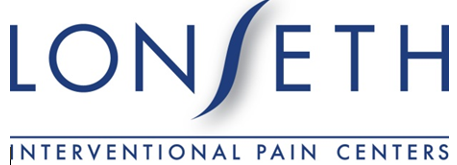 Informacion de Paciente NuevoNombre:                                                                                      Fecha de Nacimiento:Direccion: Telefono de Hogar:                                                     Cell:                                              SSN:Contacto de Emergencia y Numero de Telefono: Autorizo a Dr. Lonseth y su eqipo de trabajo discutir informacion personal con la persona citada.                       SI:                                 NO: Raza/Etnicidad:            Americano Africano           Blanco/Caucásico             Hispano/Latino          Otro Lenguaje Primario:               Ingles               Español            Vietnamita            Otro: Información del Seguro MedicoPrimario:                                                       Numero de ID: Secundario:                                                    Numero de ID: ¿La visita de hoy está relacionado con un accidente de tránsito o lesión el lugar de trabajo?       Accedente de transito                 Lesión en el lugar de trabajo                    No Aplicable¿Tienes representación de abogado relacionado con el accidente de tránsito o lesión en el lugar de trabajo? ¿En caso afirmativo, por favor escribir el nombre y información del contacto?Si esta relacionado con una lesión en el lugar de trabajo, por favor escriba el nombre del ajustador de worker’s comp y su información de contacto. Numero de reclamo y Fecha de la lesión:     Historia Medica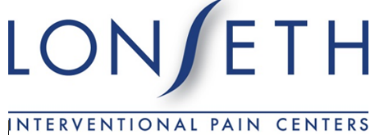 Liste alergia a alimentos y / o medicamentos: Liste las cirugías que haya tenido: ¿Fuma o usa productos de tabaco?        Si                  No                 Anteriormente¿Consume alcohol?      Si                  No                 Anteriormente¿Tiene antecedentes de abuso de sustancias?      Si               NoEstado Civil:        Soltero/a         Casado/a         Viudo/a           Divorciado/a¿Cuántos hijos tiene? Estado de empleo:     Empleado/a           Jubilado/a            Discapacitado/a              Desempleado/aProveedor de atención primaria y / o cardiología: Farmacia preferida:                                     Nombre                                                Numero                                           Cuidad/EstadoMedicación actual por favor incluya si toma o no aspirinaNombre de la Medicina:                                     Dosis:                         Dirección:Antecedentes familiares de enfermedadCondición                                                  Relación Hipertensión                           Enfermedad del corazón           Diabetes                                             Cancer                                                Ansiedad                                             Depresión                                           FibromialgiaDesorden SanguíneoEPOC o Enfisema  Historia Médica Pasada por favor, encierre en un círculo todo lo que correspondaHipertensión		Asma		Trastorno Convulsivo		hipertiroidismo	dolores de cabeza													migrañaDiabetes I o II	          Quimioterapia	       Herpes	                    Esclerosis múltiple	  Soplo cardíacoAnemia	         cálculos renales	        demencia	              Infarto de Miocardio	           COPD/EnfisemaArtritis		        HIV/SIDA	        TMJ	              Alzheimer         	Desorden de CoagulaciónArticulaciones Artificiales	Enfermedad Vascular Periférica	Hipotiroidismo	GlaucomaHemofilia	 Hepatitis A B o C	 Insuficiencia Hepática		Trastorno psicológico:Enfermedad del riñón		Ansiedad	    Fibromialgia	Apnea del sueño     Cáncer:Neuralgia Posterapéutica	   Insuficiencia renal	         Depresión	   Reflujo gástrico/ERGEEnfermedad del hígado	Trastorno de estrés Postraumático	Neuropatía periférica diabéticaRevisión de SistemasSalud General			 Ojos		  	            Oreja, Nariz y Garganta             PsiquiátricoFiebre 			         Visión Doble 		           Disminución de la Audición	AnsiedadEscalofríos                               Visión Borrosa			Zumbido en los Oídos		DolorSudores Nocturnos	         Cambios en el color de Piel       Problemas de Senos Nasales	DesesperaciónFatiga								Dolor de garganta		DepresiónPérdida de peso reciente						Dificultad para tragar		InsomnioAumento de peso reciente				Crecimiento/ masa del cuello	Pensamientos de suicido            								      Boca SecaPulmones				    Cardíaco				EstómagoDificultad para respirar en reposo                Dolor de pecho			Dolor de estómagoDificultad para respirar con actividad	    Presión de pecho			Acidez			Difícil de respirar por la noche		    Palpitaciones				Reflujo/ ERGESibilancias				    Dificultad para respirar		NáuseaRonquidos/Sin respirar			    Edema de las piernas			Vómitos						    Dolor en la pantorrilla al caminar	EstreñimientoDermatológico									Diarrea	Sarpullido/picazón								Sangre en el vómito o las hecesLlagas que no curan								Involuntaria movimiento intestinalGenitourinario			Endocrino		Hueso/Músculo		NeurologíaSangre en la orina		Sed excesiva		Dolor de espalda	Dolor de cabezaUrgencia urinaria		Sudor excesiva		Dolor de cuello		AjetreoNo puede controlar la orina	Calienta fácilmente	Dolor de rodilla		ConvulsionesDisfunción eréctil					Dolor de hombro	Problemas con la memoria							dolor de cadera	Problemas para concentrarseSangre							Rigidez articular	No firme al caminarMoretones con facilidad				Debilidad muscular	ConfusiónSangrado fácilAnemia Indica la zona de su dolor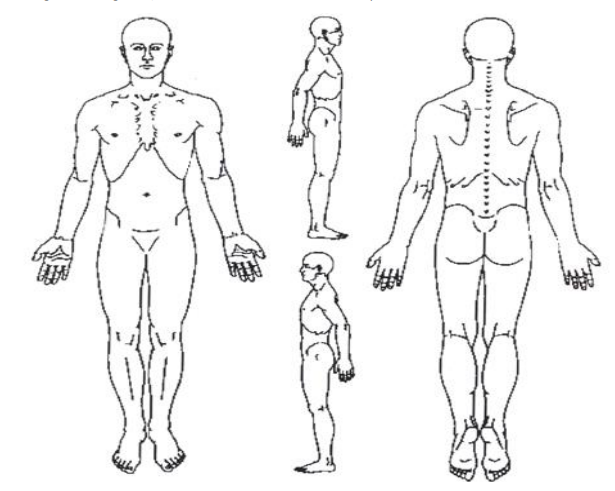 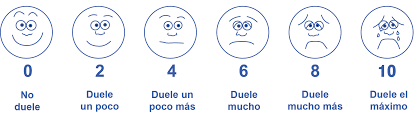        Authorization For Release of Protected Health Information (PHI)              (Autorización para divulgar información médica protegida)This authorization will expire on the following date or event: If date or event is not indicated, authorization will expire in 12 months from date signed.Date:									Event:The following information will be released when included in the above information unless you indicate otherwise: (La siguiente información se divulgará cuando se incluya en la información anterior, a menos que indique lo contrario)( ) AIDS or HIV results    ( ) Alcohol, drug or substance abuse treatment      ( ) Other: specify Signature of Patient:                                                                                      Date:                             Proceso de reabastecimiento de medicamentos y política de citasQuerido paciente:La práctica actual y los requisitos reglamentarios requieren visitas frecuentes al consultorio para la administración de medicamentos. Las renovaciones de medicamentos solo se pueden proporcionar en la visita al consultorio.Se requiere una visita al consultorio para cualquier nueva receta o cambio de medicamento.Las Sustancias Controladas no se pueden llamar a su Farmacia, debe programar una cita para recibir su receta.Por favor, comprenda que es su responsabilidad mantenerse al día con su reabastecimiento de medicamentos.Como cortesía para con otros pacientes, nos reservamos el derecho de reprogramar su cita si llega más de 15minutos tarde.Gracias por su comprensión.Sinceramente,Dr. Eric LonsethMi firma debajo de un conocimiento es que entiendo que los reabastecimientos de medicamentos y los cambios de medicamentos son obligatorios y solo se pueden hacer en una cita.Firma									Fecha               SOAPP Version 1.0-14Q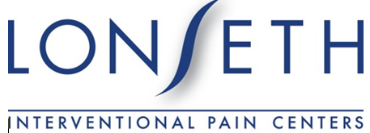 Nombre:							Fecha:				Las siguientes son algunas preguntas que se hacen a todos los pacientes en el Centro de Manejo del Dolor que están tomando opiáceos o están siendo considerados para su dolor. Responda cada pregunta con la mayor sinceridad posible. Esta información es para nuestros registros y permanece confidencial. Sus respuestas por sí solas no determinarán su tratamiento. Gracias.Responda las preguntas a continuación utilizando la siguiente escala:	0= Nunca	1=Rara Vez		2= A Veces 		3= A Menudo		4= Frecuentemente¿Con qué frecuencia tiene cambios de humor?				            0    1    2   3    4¿Con qué frecuencia fuma un cigarrillo una hora después de despertarse?               0    1    2   3    4¿Con qué frecuencia alguno de los miembros de su familia, incluidos padres          0    1    2   3    4y abuelos, ha tenido problemas con el alcohol o las drogas?¿Con qué frecuencia alguno de sus amigos cercanos tiene problemas con el            0    1    2   3    4 alcohol o las drogas?¿Con qué frecuencia otros le han sugerido que tiene un problema con las                0    1    2   3   4drogas o el alcohol?¿Con qué frecuencia ha ido a un AA o NA junta?					0    1   2   3    4¿Con qué frecuencia ha tomado medicamentos que no sean los recetados?              0    1   2   3    4¿Con qué frecuencia ha recibido tratamiento por un problema con el alcohol          0    1   2   3    4o las drogas?¿Con qué frecuencia se le han perdido o le robado sus medicamentos?		0    1   2   3    4¿Con qué frecuencia otros han expresado su preocupación por el uso de    		0    1   2   3    4medicamentos?¿Con qué frecuencia ha sentido el deseo de tomar medicamentos?			0    1   2   3   40= Nunca	1=Rara Vez		2= A Veces 		3= A Menudo		4= Frecuentemente¿Con qué frecuencia le han pedido que se haga un análisis de orina para   	           0     1    2    3    4detectar el abuso de sustancias?¿Con qué frecuencia ha consumido drogas ilegales en los últimos 5 años?             0     1    2    3    4(Por ejemplo, marihuana, cocaína, etc)¿Con qué frecuencia en su vida ha tenido problemas legales o ha sido 	          0      1    2    3    4arrestado?           Incluya cualquier información adicional que desee sobre las respuestas anteriores.        Herramienta de riesgo de opioidesEsta herramienta debe administrarse a los pacientes en una visita inicial antes de comenzar la terapia con opiáceos para el manejo del dolor. Una puntuación de 3 o menos indica un riesgo bajo de abuso futuro de opiáceos, mientras que la puntación a 4-7 indica un riesgo moderado y una puntuación de 8 o más indica alto riesgo.		COMMTMResponda cada pregunta con la mayor sinceridad posible. Tenga en cuenta que solo estamos preguntando sobre los últimos 30 días. Si no está seguro de cómo responder la pregunta, proporcione la mejor respuesta que pueda. No hay respuestas correctas o incorrectas.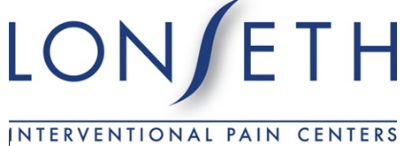 					Acuerdo de manejo del dolorYo,_________________, acepta usar sustancias controladas (naracóticos / no narcóticos, analgésicos, pastillas para dormir) en el tratamiento de mi dolor sólo según lo prescrito por el Dr. Lonseth. Entiendo que el objetivo del tratamiento puede incluir fisioterapia, procedimientos mínimamente invasivos, servicios psicológicos y pueden incluir o no medicamentos recetados. El general objetivo será DISMINUIR la cantidad de narcóticos utilizados al mismo tiempo que otros tratamientos.Escriba sus iniciales y firme a continuación____ Entiendo que si violo cualquiera de los términos de este acuerdo, mi médico tratante (Dr. Lonseth) puede darme de alta de la práctica.____ Tomaré mi medicamento según las instrucciones y no cambiaré la forma en que lo tomo sin antes hablar con el médico u otra persona. miembro del equipo de tratamiento. Entiendo que dejar de tomar sustancias controladas repentinamente puede resultar en síntomas de abstinencia que puede provocar un posible ataque cardíaco o convulsiones.____ Mantendré el medicamento recetado seguro, protegido y fuera del alcance de los niños. Si el medicamento se pierde o es robado, entiendo que no se reemplazará hasta mi próxima cita y es posible que no se reemplace en absoluto.____ No he estado involucrado en la venta, posesión ilegal, desvío o transporte de control prescrito sustancias. No venderé este medicamento ni lo compartiré con otros. Entiendo que si lo hago, es posible que se suspenda mi tratamiento.____ Actualmente no estoy abusando de drogas ilícitas o medicamentos recetados y no estoy recibiendo tratamiento por dependencia de sustancias o abuso.____ No abusaré de las sustancias controladas recetadas, lo que significa que acepto tomar el medicamento tal como está escrito. para mi. Mis medicamentos recetados no deben compartirse, regalarse ni venderse. No debo tomar la medicación de otra persona ni prescrito para mí.____ No obtendré analgésicos opioides u otros medicamentos que puedan ser adictivos, como benzodiazepinas (klonopin, xanax, valium) o estimulantes (ritalin, anfetamina) sin informar a un miembro del equipo de tratamiento antes de surtir la receta. Entiendo que la única excepción a esto es si necesito analgésicos para una nueva aparición de aguda que actualmente no estoy siendo tratado por el Dr. Lonseth, como trabajo dental, sala de emergencias o nuevas fracturas óseas.____ No llamaré entre citas, ni durante la noche ni los fines de semana para recarga de medicamentos. Entiendo que las recetas de opioides solo se surtirán durante las visitas al consultorio programadas con el equipo de tratamiento.____ Me aseguraré de tener una cita para recargar los medicamentos. Informaré a un miembro del equipo de tratamiento de inmediato si tengo problemas para programar una cita.____ Trataré al personal de la oficina con respeto en todo momento. Entiendo que si no lo hago, mi tratamiento puede suspenderse____ Doy mi consentimiento para que mi médico, sus asociados y el personal médico se comuniquen directamente con mi farmacia para obtener información sobre mi historial de recetas. Estoy de acuerdo en renunciar a cualquier privilegio aplicable o derecho de confidencialidad con respecto a la prescripción de mi medicamento para el dolor. Autorizo ​​al Dr. Lonseth y a la farmacia a cooperar plenamente con cualquier agencia policial municipal, estatal o federal, incluida la Junta de Farmacia de Louisiana, en la investigación de mi posible uso indebido, venta o desvío de mi medicamento. Autorizo ​​que le den una copia de este acuerdo a mi farmacia y a mi médico asesor.____ Cumpliré con todas las citas programadas. En caso de que se cancele una visita al consultorio, lo haré con al menos 24 horas de anticipación. En caso de que un procedimiento deba cancelarse, lo haré con al menos 72 horas de anticipación. Dr. Lonseth se reserva el derecho de cobrar una tarifa de cancelación.____ Certifico que no estoy embarazada y que no planeo quedarme embarazada. También certifico que estoy tomando todas las precauciones, que pueden incluir el uso de anticonceptivos para evitar quedar embarazada, durante el tratamiento. En caso de que quede embarazada o esté tratando de quedar embarazada, notificaré al Dr. Lonseth  o miembro de su equipo de tratamiento de inmediato.____ Asumo la responsabilidad de operar cualquier tipo de automóvil. Maquinaria del vehículo o cualquier pasado potencialmente peligroso mientras toma una sustancia controlada recetada por el Dr. Lonseth.____ Asumo la responsabilidad y tomo cualquier decisión legal o de otro tipo de lo contrario, tomar sustancias controladas. Ya que las sustancias controladas pueden disminuir la función mental.____ Entiendo que una cita no garantiza la prescripción.____ No estoy permitido a tirar en el inodoro, botar, o regalar un narcotico controlado. Debo llevar cualquier medicamento restante a la oficina para que sea desechado y documentado como debe ser alimentado adecuadamente. ____ Acepto cumplir con todas las condiciones de mi médico y farmacia para el uso seguro de mis medicamentos recetados.____ Me mantendré al día con las facturas del consultorio y le diré al médico o miembro del equipo de tratamiento de inmediato si pierdo mi seguro o ya no puedo pagar el tratamiento.____ Entiendo que puedo perder mi derecho a recibir tratamiento en esta oficina si rompo cualquier parte de este acuerdo.____ Entiendo que si me niego a poner mis iniciales o firmar cual quiera de los elementos de este acuerdo, NO seréopioides recetados u opioides programados por el Dr. Lonseth.  Paciente / Guardián (en letra de imprenta)						FechaPaciente / Guardián Firma								Testigo											FechaAcuerdo de Responsabilidad Financiera del PacienteResponsabilidad del paciente:Para conocer su póliza de seguro: los pacientes deben conocer la cobertura de sus beneficios, incluida la qué médicos tienen contrato con su plan, beneficios cubiertos y no cubiertos, requisitos de autorización e información de costos compartidos, como deducibles, coseguro y copagos. Si no está familiarizado con la cobertura de su plan, le recomendamos que se comunique con su proveedor directamente.Para obtener una remisión de su médico de atención primaria (PCP) y / u obtener autorización para tratamiento de su compañía de seguros antes de recibir los servicios. Cualquier servicio no cubierto es la responsabilidad financiera del paciente.Pagar su copago al momento del servicio. Puede haber un cargo adicional de $ 10 para facturar por cualquier copago no pagado en el momento del servicio.Para pagar cualquier monto de deducible y coseguro de Medicare que no esté cubierto por su seguro.Pagar puntualmente cualquier responsabilidad del paciente indicada por su compañía de seguros.Facilitar el pago de reclamaciones poniéndose en contacto con su compañía de seguros cuando las reclamaciones no hayan sido pagado.Se extenderá un período de 60 días para pagos de seguro pendientes, después del cual el paciente puede ser responsable del saldo.Requerimos el nombre y la dirección de las compañías de compensación para trabajadores antes de su visita. Si el no se proporciona información, usted es responsable de pagar el monto total de todos los servicios en el día del servicio. Además, si se rechaza su reclamo de compensación para trabajadores, responsable de todos los cargos incurridos.Lesiones por responsabilidad de terceros. Si recibe tratamiento como resultado de una lesión por responsabilidad de terceros por ejemplo: accidentes de vehículos de motor, responsabilidad de las instalaciones u otras reclamaciones de responsabilidad general contra terceros, el saldo por los servicios prestados se considera vencido en su totalidad al momento de la Servicio. Debido a que Lonseth Interventional Pain Centers no protege los cargos incurridos en relación ao que surja de la responsabilidad de un tercero, no aceptaremos un retraso en el pago debido a la liquidación disputas y / o litigios. Podemos acordar facturarle a una compañía de seguros externa por un parte involucrada en un accidente como cortesía hacia usted. También recopilaremos información sobre su seguro médico personal en caso de que el transportista del automóvil / tercero niegue su reclamo. Independientemente de si presentamos su reclamación a un seguro de terceros, como paciente, usted es en última instancia responsable del pago. Por la presente, usted da su consentimiento y acepta que nuestra oficina puede, a nuestro exclusivo discreción, vender, ceder o transferir las obligaciones y deudas contraídas por usted a cualquier Compañía financiera de terceros, ya sea un banco, una empresa de facturan o de otro tipo. Tú específicamente acepta que cumplirá con todo lo anterior con cualquier tercero con el que esta deuda es vendido o transferido por nuestra oficina en relación con los términos descritos en este acuerdo.Reconocimiento de la política financiera:He leído y entendido la política financiera anterior: entiendo que, independientemente de mi seguro estado de reclamación o ausencia de cobertura de seguro, soy responsable en última instancia del saldo de mi dar cuenta de los servicios prestados. Entiendo que los pagos se pueden realizar en efectivo, Mastercard, Visa, American Express, cheque o giro postal. Acepto que si mi cuenta se refiere a una colección agencia o abogado Seré responsable de todos los costos de cobranza en mi cuenta, incluidos los honorarios y cualquier interés o dinero adeudado.Nombre del paciente (en letra de imprenta):Firma del paciente: Fecha: 							Fecha de Nacimiento:    DIVULGACIÓN DE INTERÉS FINANCIERO    Según lo requiera LA R.S. 37: 1744 y LAC 46: XLV.4211-4215De: Eric Lonseth, MD								Fecha: Para:           (Nombre impreso del paciente)                (Fecha de Nacimiento)La ley de Louisiana requiere que los médicos y otros proveedores de atención médica hagan ciertas divulgaciones a un paciente cuando refieren un paciente a otro proveedor de atención médica o instalación en la que el médico tiene un interés significativo. Te estoy refiriendo, el paciente designado de quien usted es el representante legal, a:				Advanced Surgery Center of Metairie, LLC				       720 Veterans Blvd, Suite 100					Metairie, LA 70005 para obtener los siguientes servicios, productos o artículos de atención médica:					      CirugíaTengo un interés financiero en el proveedor de atención médica a quien se lo deriva, la naturaleza y el alcance son los siguientes:Poseo una participación de más del cinco por ciento (5%) en el proveedor de atención médica.RECONOCIMIENTO DEL PACIENTEYo, el paciente mencionado anteriormente, o el representante legal de dicho paciente, por la presente acuso recibo, en la fecha indicada y antes de la referencia descrita, de una copia de la "Divulgación de interés financiero" anterior.(Firma del paciente o representante legal)(Firma del paciente)Nombre:								Fecha de Nacimiento:     SI ESTA ES LA COMPENSACIÓN DEL TRABAJADOR, RELLENE LO SIGUIENTENombre del ajustador: 						Número de Teléfono: Numero de Reclamo: 						Fecha de la Lesión: SI ESTE ES UN CASO DE ABOGADO, RELLENE LO SIGUIENTENombre del Abogado: 						Número de Teléfono: ACUERDO DE TRATAMIENTO Y PAGO:Autorizo ​​el examen y el tratamiento para esta y todas las siguientes visitas al médico.Autorizo ​​a divulgar cualquier información médica necesaria para procesar cualquier facturación del seguro.Autorizo ​​el pago y la asignación de los beneficios del seguro al consultorio del médico.Entiendo que soy financieramente responsable de todos los cargos y deducibles que no cubre mi seguro.Soy personalmente responsable de proporcionar información precisa y actualizada sobre seguros.Autorizo ​​una fotocopia de esta declaración para que sirva como original.Firma:									Fecha: 
Reconocimiento de las prácticas de privacidad de HIPAAEntiendo que es política de Lonseth Interventional Pain Center cumplir con la privacidad reglas y regulaciones promulgadas bajo la Ley de Portabilidad y Responsabilidad del Seguro Médico de 1996 (HIPAA).He recibido una copia de las Políticas de privacidad de HIPAA del Lonseth Interventional Pain Center y tengo léelo cuidadosamente.
Por la presente reconozco que he revisado y comprendido las políticas mencionadas anteriormente. y procedimientos.NombreFirma del paciente							FechaEMPLEADOS DE RECONOCIMIENTO DE LA POLÍTICA DE PRIVACIDAD DE HIPAANombre (último primero medio)Fecha de NacimientoFecha de NacimientoDirecciónSSNSSNCiudadEstadoCódigo PostalProvider Authorized to Release PHI:Entity Requesting PHI:Lonseth Interventional Pain Centers4213 Teuton St Metairie, LA 70006FAX: 504-324-3569Entity Requesting PHI:Lonseth Interventional Pain Centers4213 Teuton St Metairie, LA 70006FAX: 504-324-3569Purpose of Disclosure:Purpose of Disclosure:Purpose of Disclosure:                                     PHI And Dates Of PHI Authorized For Use Or Disclosure                                     PHI And Dates Of PHI Authorized For Use Or Disclosure                                     PHI And Dates Of PHI Authorized For Use Or Disclosure                                 Description      Start Date    End Date( ) ALL PHI in record( ) Progress Note( ) Laboratory Tests( ) Radiology Reports( ) History and Physical Examination ( ) Discharge Summary ( ) Consultation Reports( ) Itemized Billing Statements( ) OtherEntiendo que:1. Puedo negar a firmar esta autorización, es estrictamente voluntario2. Mi tratamiento, pago, o la elegibilidad para los beneficios pueden no estar condicionadas a la firma de esta autorización.3. Puedo revocar esta autorización en cualquier momento al proveedor autorizado para divulgar mi información protegida. Pero si lo hago, no tendrá ningún efecto sobre las acciones tomadas antes de recibir la revocación.4. Si el solicitante o receptor no es un plan de salud o proveedor de atención médica, es posible que la información de divulgación ya no esté protegida por las regulaciones federales de privacidad y se pueda divulgar5. Tengo derecho a recibir una copia de este formulario después de firmarlo.Marque cada casilla que corresponda              Hembra             MachoAntecedentes familiares de abuso de sustanciasAlcohol                1                  3Drogas Ilegales               2                  3Medicamentos RX               4                  4Historia personal de abuso de sustanciasAlcohol                3                 3Drogas Ilegales                4                 4Medicamentos RX                5                 5Edad entre 16-45                1                 1Historia de abuso sexual preadolescente                3                 0Enfermedad psicológicaADHD, Obsesivo-Compulsivo, Bipolar, Esquizofrenia               2                  2Depresión               1                   1Totales de puntuaciónResponda la pregunta utilizando la siguiente escala:      Nunca         0Rara Vez       1A Veces     2A Menudo      3Frecuentemente          41.En los últimos 30 días, ¿con qué frecuencia ha tenido problemas para pensar con claridad? Tuve problemas de memoria.2.En los últimos 30 días, ¿con qué frecuencia las personas se quejan de que no está completando los datos necesarios?3.En los últimos 30 días, ¿con qué frecuencia ha tenido que acudir a otra persona que no sea su médico recetador para obtener suficiente alivio del dolor de los medicamentos?4. En los últimos 30 días, ¿con qué frecuencia ha tomado sus medicamentos de manera diferente a como se los recetaron?5. En los últimos 30 días, ¿con qué frecuencia ha pensado seriamente en hacerse daño?6. En los últimos 30 días, ¿cuánto tiempo ha estado pensando en medicamentos opiáceos? (ejemplo, tener suficiente, horario de dosificación tomándolos etc)7.En los últimos 30 días, ¿con qué frecuencia ha tenido una discusión?8. En los últimos 30 días, ¿con qué frecuencia ha tenido problemas para controlar su mal ajeno?9. En los últimos 30 días, ¿con qué frecuencia ha necesitado tomar analgésicos pertenecientes a otra persona?10. En los últimos 30 días, ¿con qué frecuencia ha estado preocupado por el manejo de sus medicamentos?11. En los últimos 30 días, ¿con qué frecuencia otros se han preocupado por cómo está manejando sus medicamentos?12. En los últimos 30 días, ¿con qué frecuencia ha tenido que hacer una llamada de emergencia o presentarse en la clínica sin una cita?13. En los últimos 30 días, ¿con qué frecuencia se ha enojado con la gente?14. En los últimos 30 días, ¿con qué frecuencia ha tenido que tomar más medicamento de lo recetado?15. En los últimos treinta días, ¿con qué frecuencia ha pedido prestados analgésicos a otra persona?16. En los últimos 30 días, ¿con qué frecuencia ha usado su analgésico para síntomas distintos al dolor (p.ej. Ayuda a dormir a mejorar tu estado de ánimo o aliviar el estré.)17. En los últimos 30 días, ¿con qué frecuencia ha tenido que visitar la sala de emergencias?